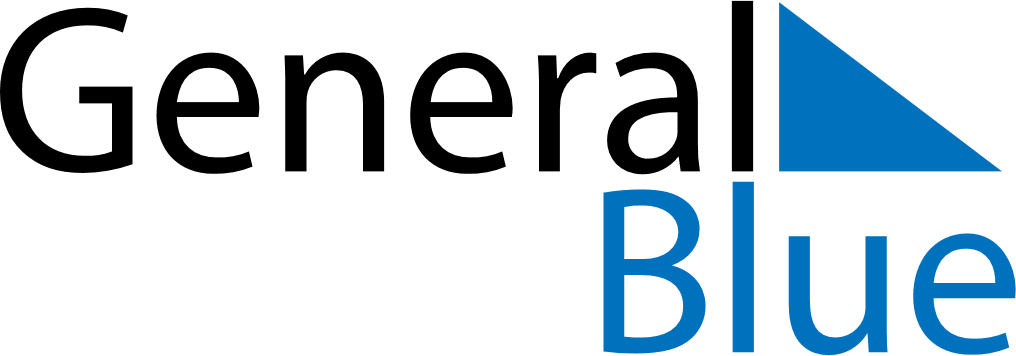 June 2024June 2024June 2024June 2024June 2024June 2024June 2024Omsk, RussiaOmsk, RussiaOmsk, RussiaOmsk, RussiaOmsk, RussiaOmsk, RussiaOmsk, RussiaSundayMondayMondayTuesdayWednesdayThursdayFridaySaturday1Sunrise: 4:34 AMSunset: 9:33 PMDaylight: 16 hours and 58 minutes.23345678Sunrise: 4:33 AMSunset: 9:35 PMDaylight: 17 hours and 1 minute.Sunrise: 4:33 AMSunset: 9:36 PMDaylight: 17 hours and 3 minutes.Sunrise: 4:33 AMSunset: 9:36 PMDaylight: 17 hours and 3 minutes.Sunrise: 4:32 AMSunset: 9:37 PMDaylight: 17 hours and 5 minutes.Sunrise: 4:31 AMSunset: 9:38 PMDaylight: 17 hours and 7 minutes.Sunrise: 4:30 AMSunset: 9:39 PMDaylight: 17 hours and 8 minutes.Sunrise: 4:30 AMSunset: 9:40 PMDaylight: 17 hours and 10 minutes.Sunrise: 4:29 AMSunset: 9:41 PMDaylight: 17 hours and 12 minutes.910101112131415Sunrise: 4:28 AMSunset: 9:42 PMDaylight: 17 hours and 13 minutes.Sunrise: 4:28 AMSunset: 9:43 PMDaylight: 17 hours and 15 minutes.Sunrise: 4:28 AMSunset: 9:43 PMDaylight: 17 hours and 15 minutes.Sunrise: 4:28 AMSunset: 9:44 PMDaylight: 17 hours and 16 minutes.Sunrise: 4:27 AMSunset: 9:45 PMDaylight: 17 hours and 17 minutes.Sunrise: 4:27 AMSunset: 9:45 PMDaylight: 17 hours and 18 minutes.Sunrise: 4:27 AMSunset: 9:46 PMDaylight: 17 hours and 19 minutes.Sunrise: 4:26 AMSunset: 9:47 PMDaylight: 17 hours and 20 minutes.1617171819202122Sunrise: 4:26 AMSunset: 9:47 PMDaylight: 17 hours and 20 minutes.Sunrise: 4:26 AMSunset: 9:48 PMDaylight: 17 hours and 21 minutes.Sunrise: 4:26 AMSunset: 9:48 PMDaylight: 17 hours and 21 minutes.Sunrise: 4:26 AMSunset: 9:48 PMDaylight: 17 hours and 21 minutes.Sunrise: 4:26 AMSunset: 9:48 PMDaylight: 17 hours and 22 minutes.Sunrise: 4:27 AMSunset: 9:49 PMDaylight: 17 hours and 22 minutes.Sunrise: 4:27 AMSunset: 9:49 PMDaylight: 17 hours and 22 minutes.Sunrise: 4:27 AMSunset: 9:49 PMDaylight: 17 hours and 22 minutes.2324242526272829Sunrise: 4:27 AMSunset: 9:49 PMDaylight: 17 hours and 22 minutes.Sunrise: 4:28 AMSunset: 9:49 PMDaylight: 17 hours and 21 minutes.Sunrise: 4:28 AMSunset: 9:49 PMDaylight: 17 hours and 21 minutes.Sunrise: 4:28 AMSunset: 9:49 PMDaylight: 17 hours and 21 minutes.Sunrise: 4:29 AMSunset: 9:49 PMDaylight: 17 hours and 20 minutes.Sunrise: 4:29 AMSunset: 9:49 PMDaylight: 17 hours and 19 minutes.Sunrise: 4:30 AMSunset: 9:49 PMDaylight: 17 hours and 19 minutes.Sunrise: 4:30 AMSunset: 9:49 PMDaylight: 17 hours and 18 minutes.30Sunrise: 4:31 AMSunset: 9:48 PMDaylight: 17 hours and 17 minutes.